BOILER REPLACEMENT PROJECT 2021We recognise that having adequate heating and hot water are probably the most essential basic requirements for everyone, but particularly for older, vulnerable people.Having noticed a decline in grant requests for boiler replacements and subsequently identifying that there was a shortfall in funding, we were keen to facilitate a solution.  As a result, we are delighted to announce that The Anchor Society and St Monica Trust have agreed a joint match-funding project on grants for boiler replacements and repairs in the Bristol area.  To qualify the applicant must meet the following criteria:Age 55+Live in Bristol or South Gloucestershire   Have a physical health issue/disabilityBe on a low income with no/limited savingsAnchor will administer the grant applications, on behalf of both partners.  Applications should be submitted by a known third party referrer, utilising the Grant Request Form on The Anchor Society website.  This is a pilot scheme initially but, if successful, will hopefully be extended.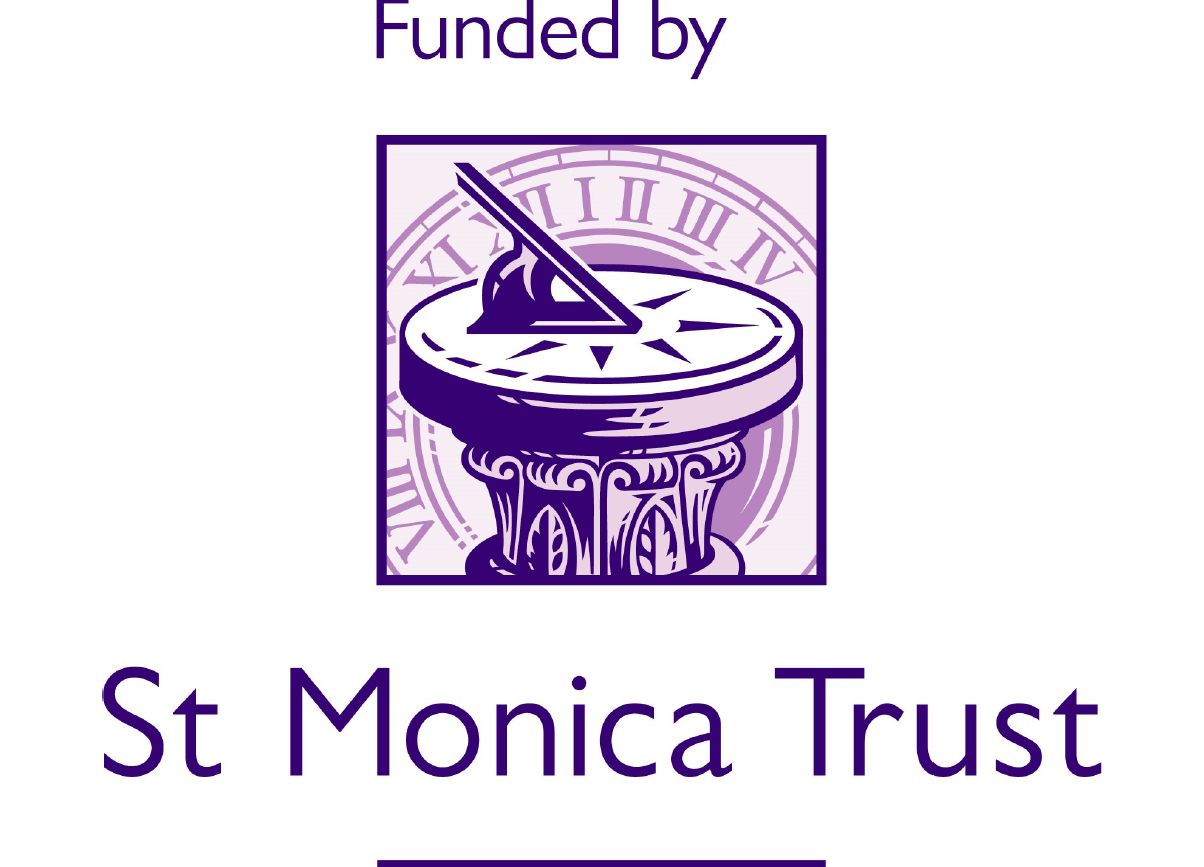 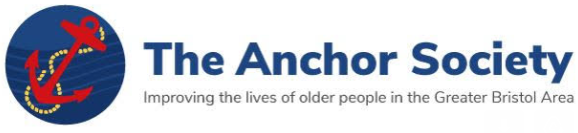 